Resultado preliminar da primeira etapa, análise do projeto de pesquisa (AP) do Doutorado do Programa de Pós-Graduação em filosofia da Faculdade de Filosofia - Processo Seletivo 2016-2 Goiânia, 29 de junho de 2016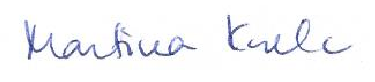 Prof.ª Dr.ª Martina KorelcCoordenadora PPGFil4. Prof. Dr. Hans Christian Kotz/UFG (Suplente4. Prof. Dr. Hans Christian Kotz/UFG (SuplenteNOMENOTASITUAÇÃOAELTON LEONARDO SANTOS BARBOSA8,3AprovadoALEXANDRO DO NASCIMENTO VAZ  5,0ReprovadoANDERSON CARVALHO DOS SANTOS6,0ReprovadoANTONIO ALVES DE CARVALHO  6,0ReprovadoAUREA DE FÁTIMA LOPES SILVA6,0ReprovadoCARLOS HENRIQUE CARVALHO SILVA7,3AprovadoCRISTIANE MARIA MARINHO7,3AprovadoDANIEL ANGELO RODRIGUES COSTA  5,0ReprovadoEDISON MIGUEL RODRIGUES  5,0ReprovadoEDUARDO CARLI DE MORAIS7,2AprovadoELEMAR KLEBER FAVRETO7,7AprovadoFILIPE BORGES ALBERNAZ  7,2AprovadoFREDERICO DUARTE PIRES DE SOUSA6,0ReprovadoGUILHERME DE FREITAS LEAL  7,5AprovadoGUILHERME SILVEIRA ALMEIDA SANTOS5,0Reprovado HENRIQUE MARTINS DA SILVA  5,0ReprovadoJERONIMO MOREIRA DE OLIVEIRA  5,0ReprovadoJOÃO BATISTA FARIAS JUNIOR  7,2AprovadoJOSÉ MARIA PEREIRA CARVALHO6,0ReprovadoJÚNIO CÉZAR DA ROCHA SILVA7,5AprovadoMARCOS CAMPOS BOTELHO  6,0ReprovadoMOISÉS RODRIGUES DA SILVA  7,8AprovadoNINALCIRA DE LEMOS SAMPAIO7,3AprovadoPAULO HENRIQUE SILVA COSTA8,2AprovadoPAULO JUNIO DE OLIVEIRA 7,3AprovadoRAFAEL CÉSAR PITT5,0ReprovadoRAMON TANIGUCHI PIRETTI BRANDÃO7,2AprovadoTHAYLA MAGALLY GEVEHR8,0AprovadoVINICIUS RODRIGUES MAIONE 7,7Aprovado WANDER ARANTES DE PAIVA SEGUNDO5,0ReprovadoWILKER DE CARVALHO MARQUES6,0Reprovado